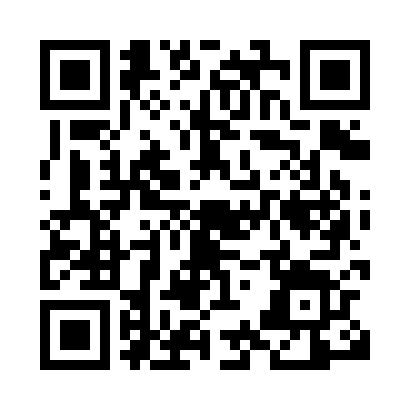 Prayer times for Adolfsheide, GermanyWed 1 May 2024 - Fri 31 May 2024High Latitude Method: Angle Based RulePrayer Calculation Method: Muslim World LeagueAsar Calculation Method: ShafiPrayer times provided by https://www.salahtimes.comDateDayFajrSunriseDhuhrAsrMaghribIsha1Wed3:265:481:115:138:3410:472Thu3:225:461:115:138:3610:503Fri3:195:451:115:148:3810:534Sat3:165:431:115:158:3910:565Sun3:125:411:115:158:4110:586Mon3:095:391:105:168:4211:017Tue3:065:381:105:178:4411:048Wed3:025:361:105:178:4511:079Thu2:595:351:105:188:4711:1010Fri2:565:331:105:188:4811:1411Sat2:555:311:105:198:5011:1712Sun2:545:301:105:198:5111:1813Mon2:545:281:105:208:5311:1914Tue2:535:271:105:218:5411:1915Wed2:535:261:105:218:5611:2016Thu2:525:241:105:228:5711:2117Fri2:525:231:105:228:5811:2118Sat2:515:221:105:239:0011:2219Sun2:515:201:105:239:0111:2320Mon2:505:191:105:249:0211:2321Tue2:505:181:105:249:0411:2422Wed2:495:171:115:259:0511:2423Thu2:495:161:115:259:0611:2524Fri2:485:141:115:269:0811:2625Sat2:485:131:115:269:0911:2626Sun2:485:121:115:279:1011:2727Mon2:475:111:115:279:1111:2728Tue2:475:111:115:289:1211:2829Wed2:475:101:115:289:1411:2830Thu2:475:091:115:299:1511:2931Fri2:465:081:125:299:1611:30